27.04.-08.05.2020                    PII “Varavīksne’’            Grupas  “Saulīte” un “Cālēni’Dabas joma                             Bērna vārds, uzvārds  ________________________________________________Atzīmē sastaptos putnus apkārtnē.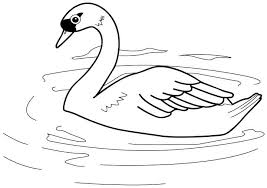 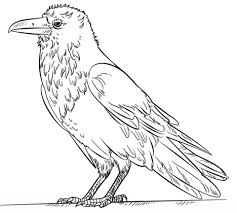 Gulbis                                                                 Vārna 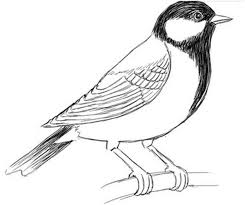 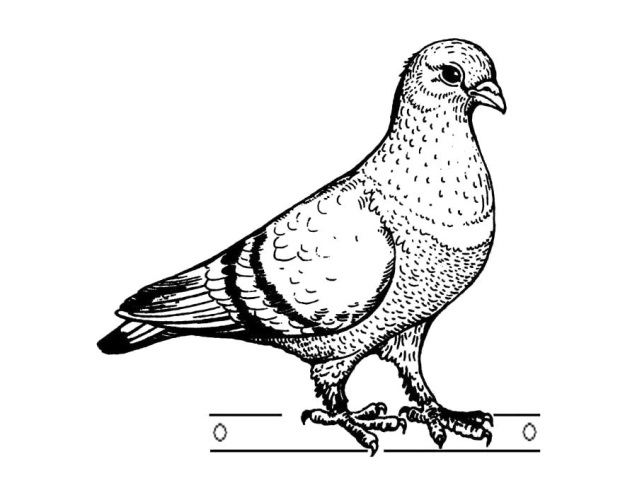 Zīlīte                                                                    Balodis 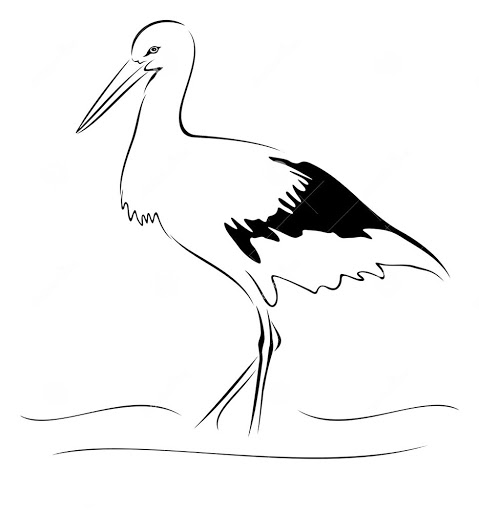 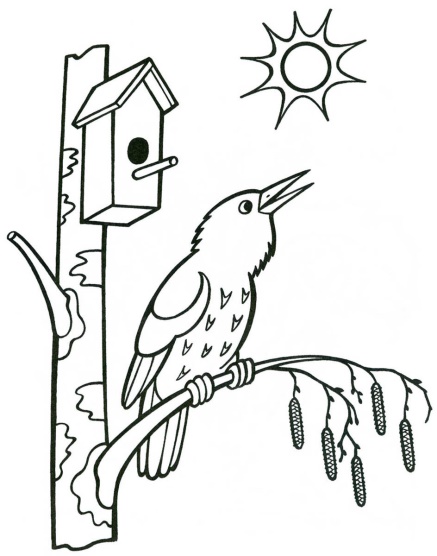  Stārķis                                                                  Strazds  27.04.-08.05.2020                    PII “Varavīksne’’            Grupas  “Saulīte” un “Cālēni’Dabas joma                             Bērna vārds, uzvārds  ________________________________________________Izkrāso!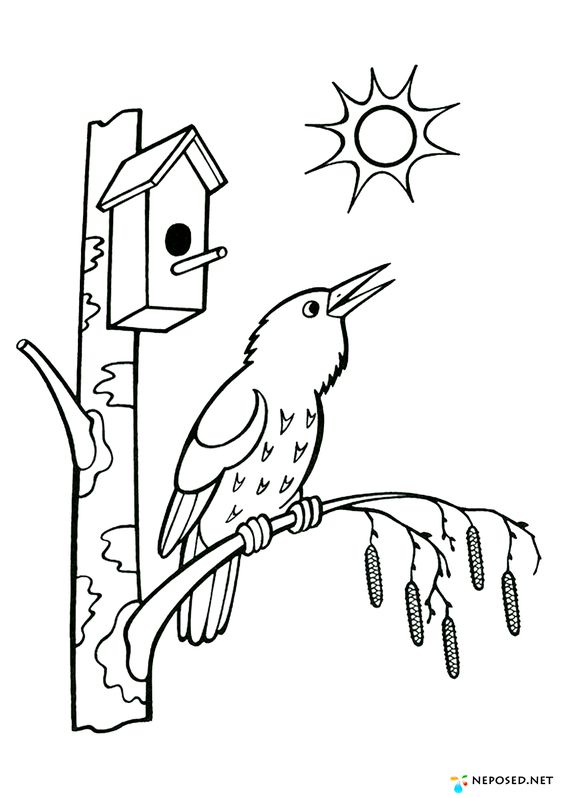 27.04.-08.05.2020                      PII “Varavīksne’’                Grupas: “Saulīte”, “Cālēni’’Valodas joma                           Bērna vārds, uzvārds____________________________________________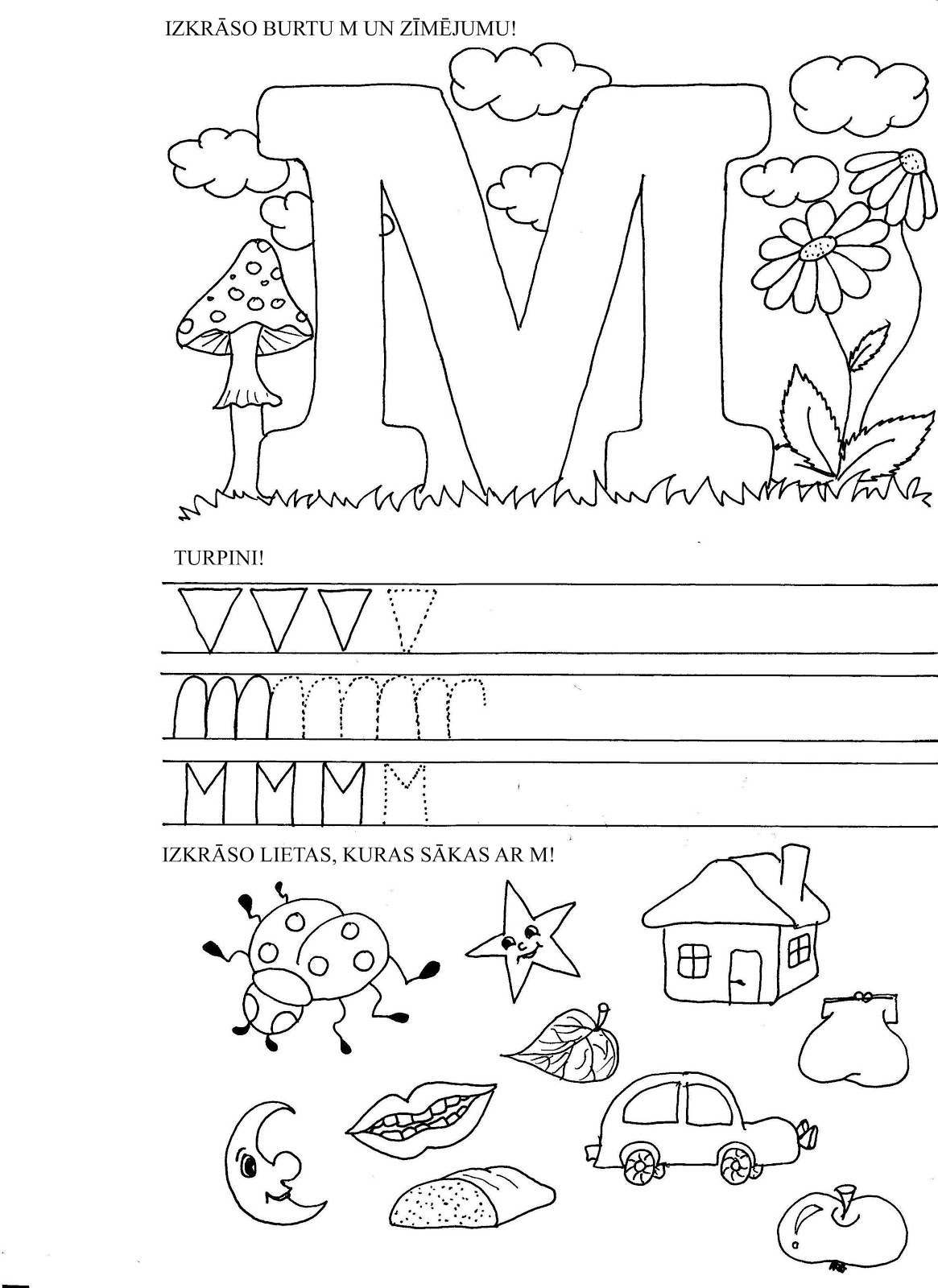 27.04.-08.05.2020                      PII “Varavīksne’’                Grupas: “Saulīte”, “Cālēni’’Valodas joma                           Bērna vārds, uzvārds____________________________________________Izkrāso burtu M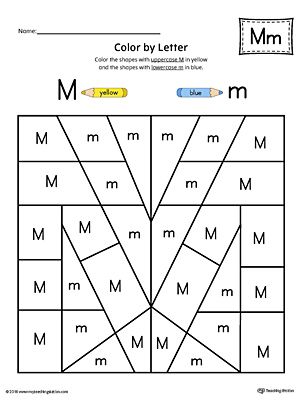 27.04.-08.05.2020                      PII “Varavīksne’’                Grupas: “Saulīte”, “Cālēni’’Valodas joma                           Bērna vārds, uzvārds____________________________________________Raksti burtu Z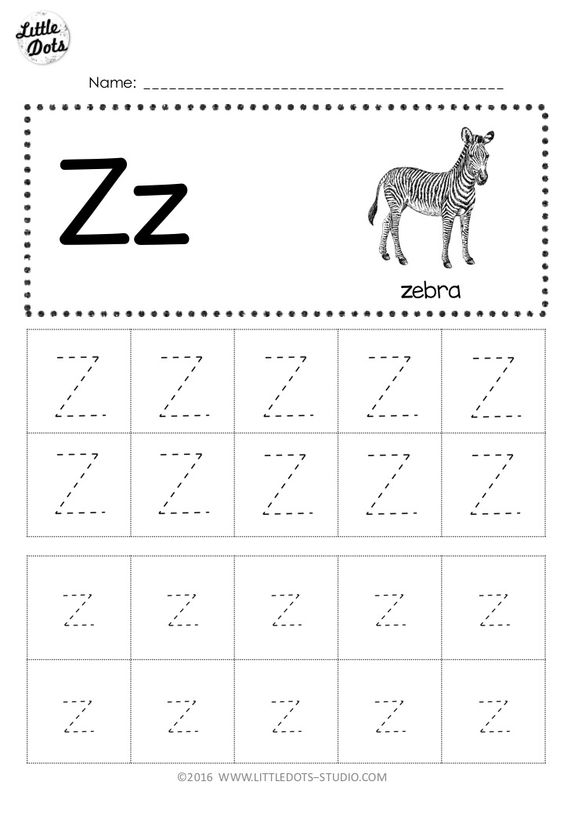 27.04.-08.05.2020                      PII “Varavīksne’’                Grupas: “Saulīte”, “Cālēni’’Matemātikas joma                      Bērna vārds, uzvārds___________________________________________Raksti ciparu kaimiņus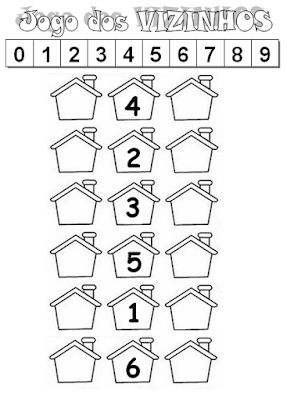 27.04.-08.05.2020                      PII “Varavīksne’’                Grupas: “Saulīte”, “Cālēni’’Matemātikas joma                      Bērna vārds, uzvārds___________________________________________Skaiti un savieno ar ciparu!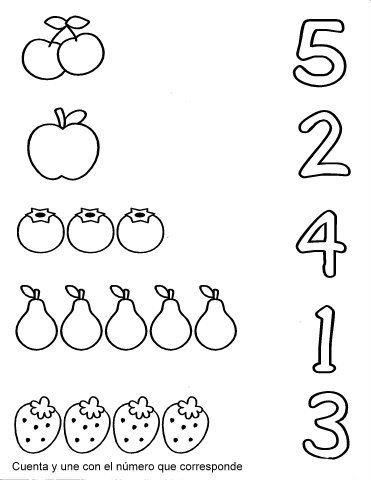 27.04.-08.05.2020                      PII “Varavīksne’’                Grupas: “Saulīte”, “Cālēni’’Matemātikas joma                      Bērna vārds, uzvārds___________________________________________Izkrāso tikpat figūru!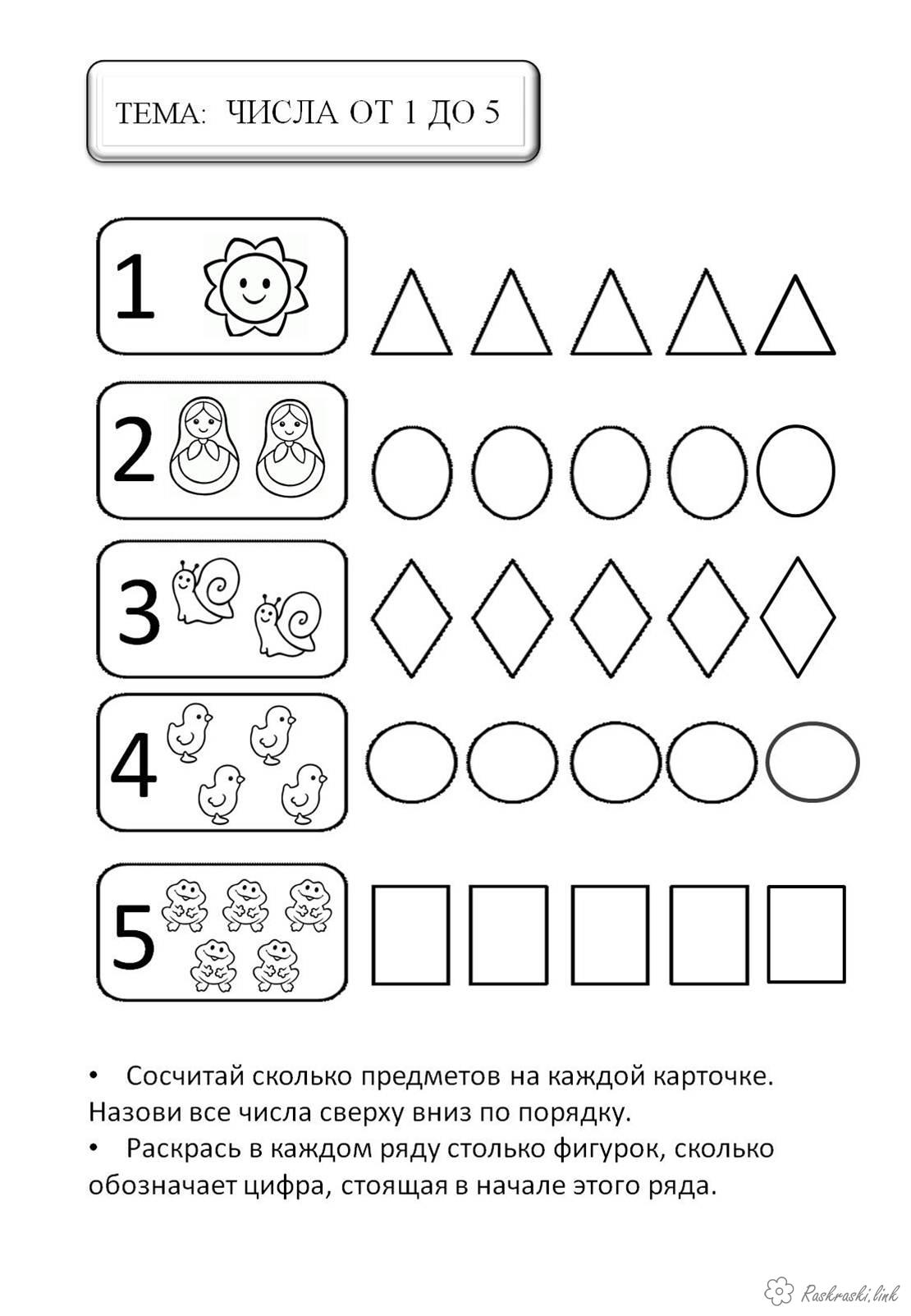 27.04.-08.05.2020                      PII “Varavīksne’’                Grupas: “Saulīte”, “Cālēni’’Matemātikas joma                      Bērna vārds, uzvārds___________________________________________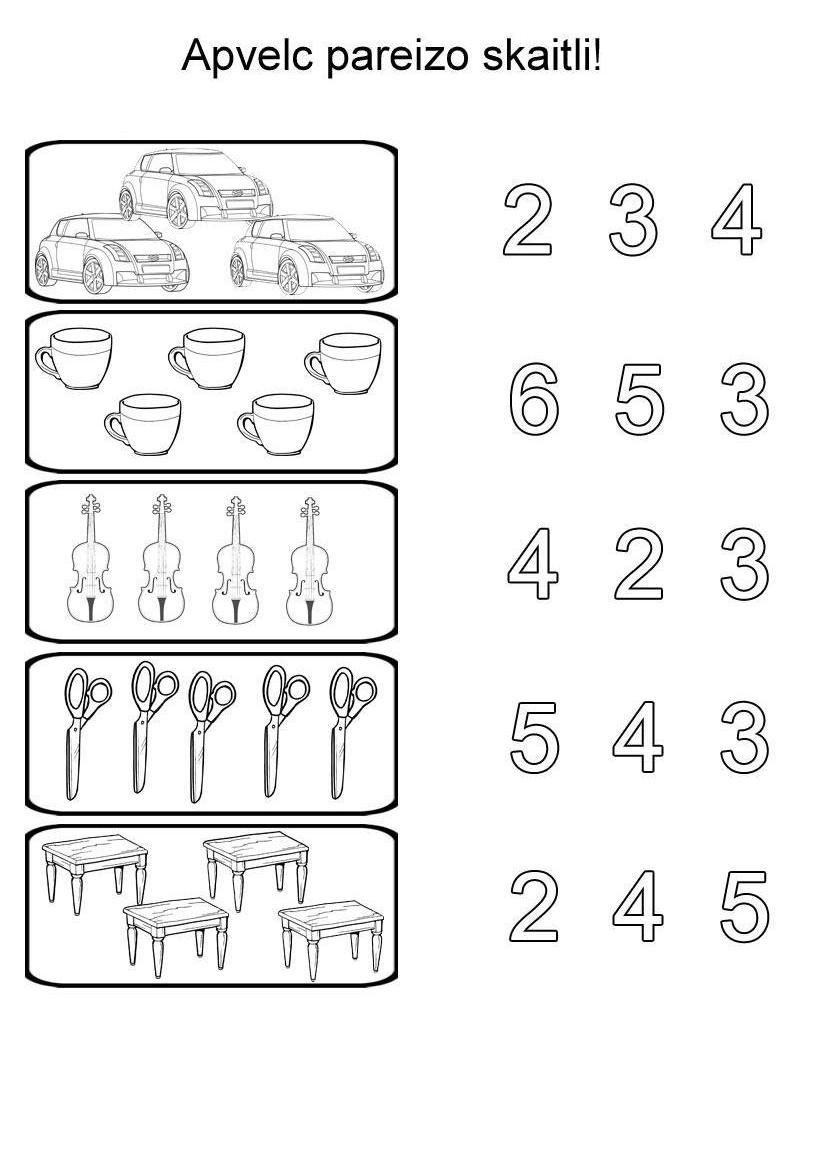 27.04.-08.05.2020                      PII “Varavīksne’’                Grupas: “Saulīte”, “Cālēni’’Matemātikas joma                      Bērna vārds, uzvārds___________________________________________Skaiti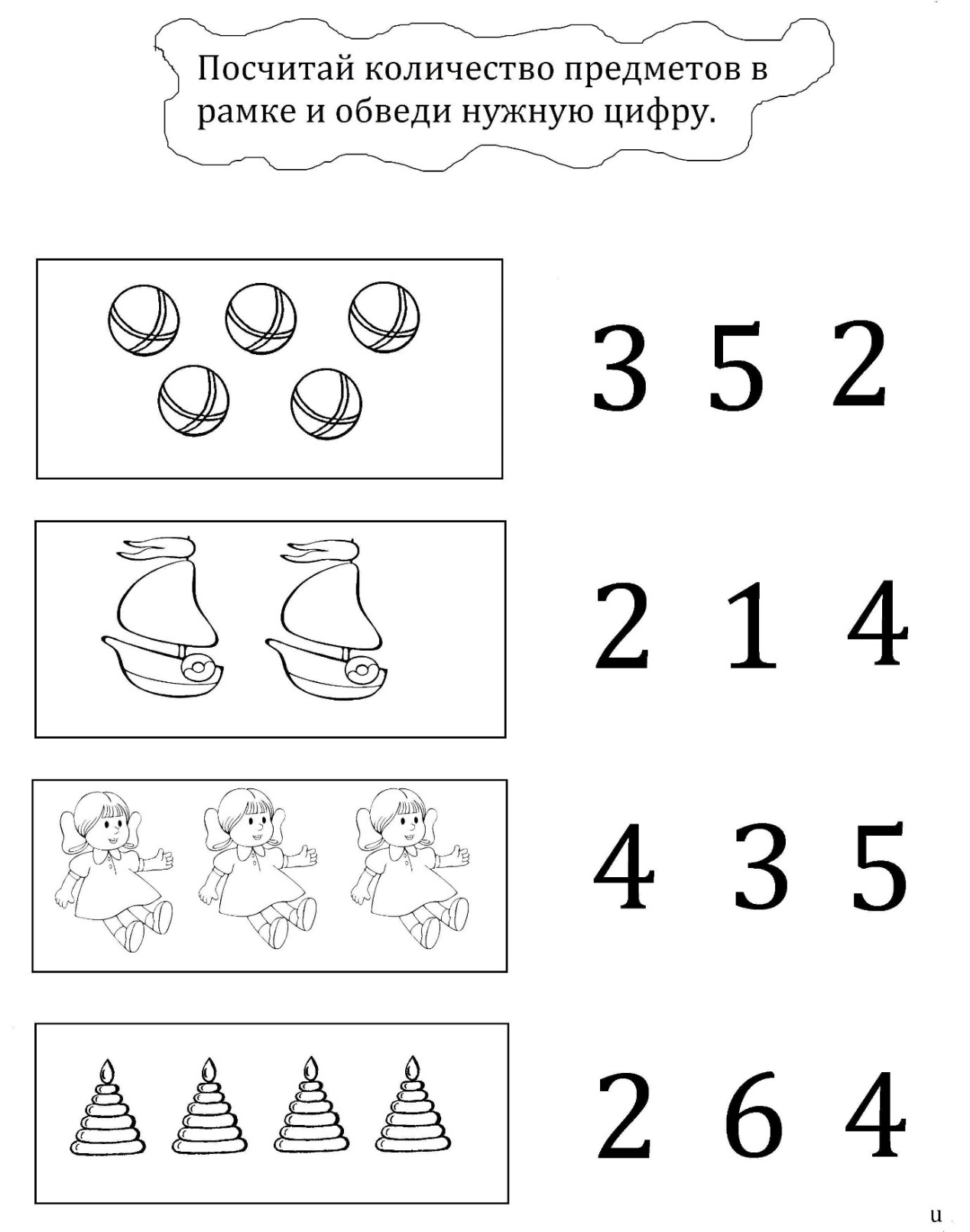 27.04.-08.05.2020                      PII “Varavīksne’’                Grupas: “Saulīte”, “Cālēni’’ Rokas vingrinājumi                  Bērna vārds, uzvārds  ________________________________________Turpini zīmēt!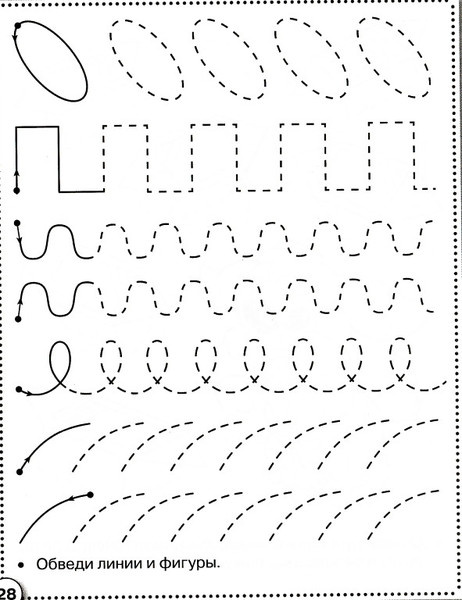 27.04.-08.05.2020                      PII “Varavīksne’’                Grupas: “Saulīte”, “Cālēni’’ Rokas vingrinājumi                  Bērna vārds, uzvārds  ________________________________________Zīmē, izkrāso!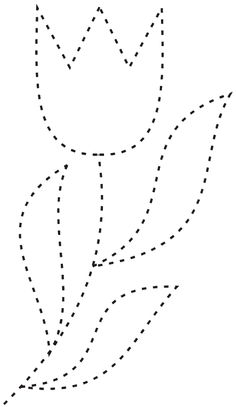 